Form No. 40-268: For Reporting Year (RY) 2024Mental Health Professional Report Tab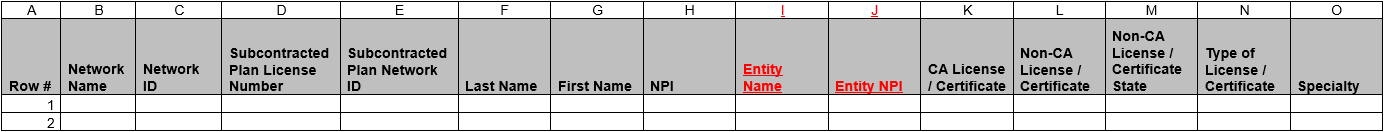 Continuation: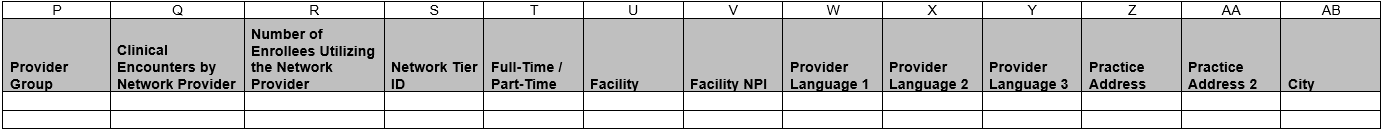 Continuation: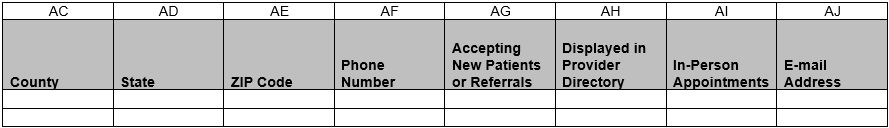 Summary of Changes:Mental Health Professional Report TabForm No. 40-268: For Reporting Year (RY) 2024	Mental Health Facility Report Tab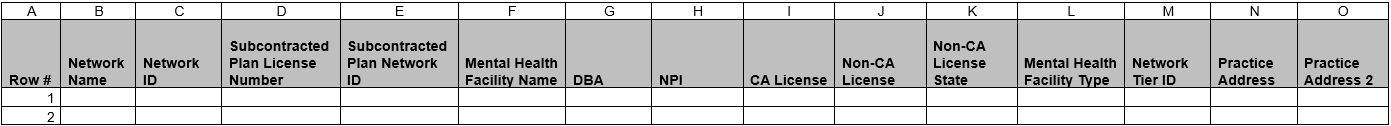 Continuation: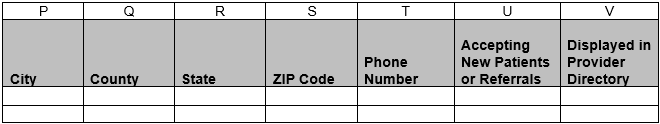 Summary of Changes:Mental Health Facility Report TabExcel Column ReferenceRY 2024 ANR Report Form HeadingActionIEntity NameAdded Field and Field InstructionsJEntity NPIAdded Field and Field InstructionsQClinical Encounters by Network ProviderUpdated Field InstructionsRNumber of Enrollees Utilizing the Network ProviderUpdated Field InstructionsSNetwork Tier IDUpdated Field InstructionsAGAccepting New Patients or ReferralsUpdated Field InstructionsAIIn-Person AppointmentsUpdated Field InstructionsExcel Column ReferenceRY 2024 ANR Report Form HeadingActionMNetwork Tier IDUpdated Field Instructions